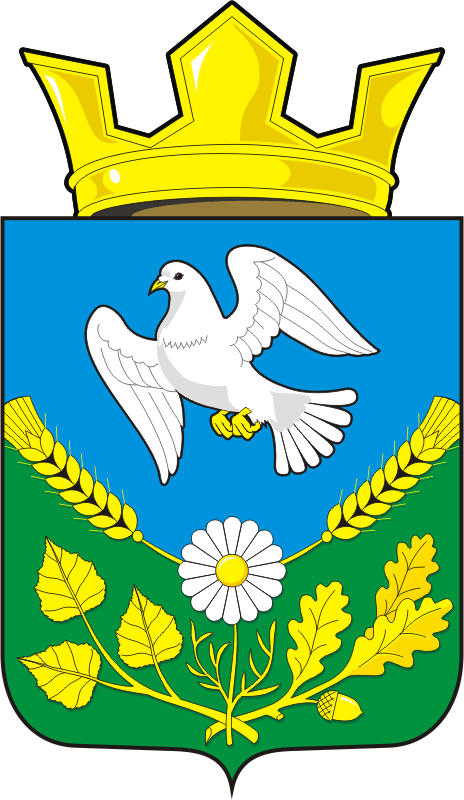 АДМИНИСТРАЦИЯ НАДЕЖДИНСКОГО СЕЛЬСОВЕТА САРАКТАШСКОГО РАЙОНА ОРЕНБУРГСКОЙ ОБЛАСТИП О С Т А Н О В Л Е Н И Е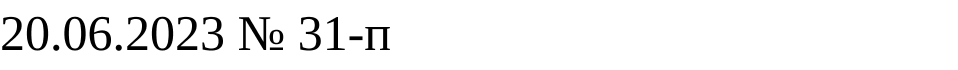 О плане работы  администрациимуниципального образования Надеждинский сельсовет на третий квартал 2023 год1. Утвердить план работы администрации муниципального образования Надеждинский сельсовет Саракташского района Оренбургской области на третий квартал 2023 год /прилагается/.2. Постановление вступает в силу после его подписания.3. Контроль за исполнением настоящего постановления возложить на специалиста администрации Яковлеву Ю.Л.Глава муниципального образования                                                   О.А.Тимко 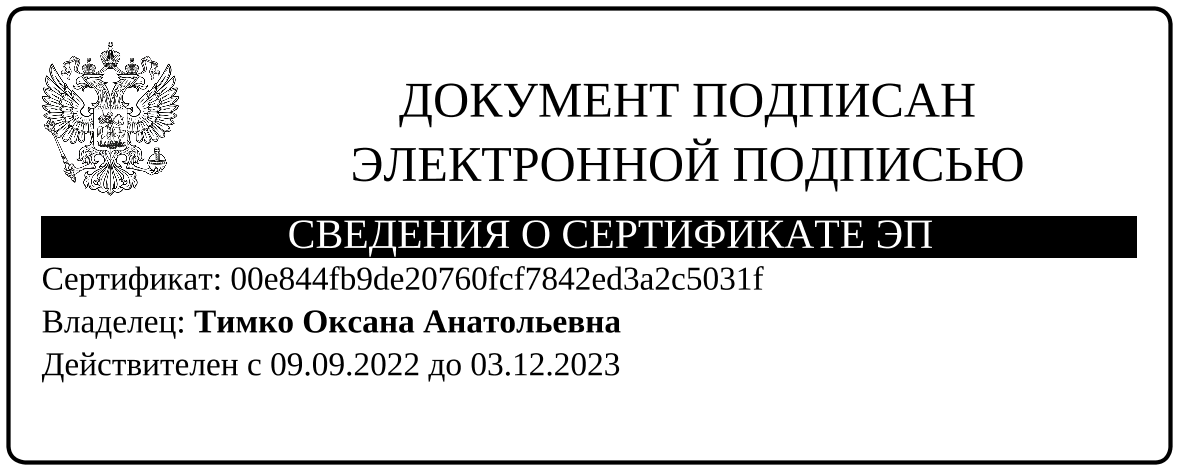 Разослано: администрации р-на, администрации сельсовета, прокурору р-на, в дело                                            Приложениек постановлению администрацииНадеждинского сельсовета от 20.06.2023 №  31-пПЛАНработы администрации  МО Надеждинский сельсоветна третий  квартал 2023 года№п/пНаименование мероприятийсрок выполненияответственные12341. Заседание Совета депутатов сельсовета1. Заседание Совета депутатов сельсовета1. Заседание Совета депутатов сельсовета1.- об итогах исполнения бюджета за 1 полугодие 202314.08.2023Косякова Л.Н. /бухгалтер сельсовета/2.   Рассмотреть  вопросы у главы  администрации:2.   Рассмотреть  вопросы у главы  администрации:2.   Рассмотреть  вопросы у главы  администрации:1.2.3.-о проведении субботников на территории муниципального образования;- о благоустройстве торговых точек и прилегающих территорий;- о работе сельских клубов и образовательного учреждения с детьми в летний период.03.07.2023Тимко О.А./глава сельсовета/1.2.3.- о подготовке образовательного учреждения к новому учебному году;- по пожарной безопасности в осенний период и при заготовке грубых кормов;- о проведении рейдов в многодетные семьи с целью изучения соблюдения пожарной безопасности и подготовки к новому учебному году.Август Никитина И.С./директор школы/;Тимко О.А./глава сельсовета/1.2.3.-Об участии учреждений и  организаций, расположенных на территории сельсовета в праздновании дня пожилых людей;- о проведении межведомственной профилактической операции «Подросток»  (выполнение постановления);- подведение итогов благоустройства и санитарного состояния населенных пунктов.СентябрьТимко О.А./глава сельсовета/,Тимко А.В./заведующая ДК/;Мисько И.А./заведующая клубом/.3.  На расширенном аппаратном совещании:3.  На расширенном аппаратном совещании:3.  На расширенном аппаратном совещании:123- о проведении субботников на территории муниципального образования;- о работе сельских клубов и образовательного учреждения с детьми в летний период;- о благоустройстве торговых точек и прилегающих территорий.ИюльНикитина И.С.(директор школы);Тимко А.В./заведующая ДК/Мисько И.А./заведующая Яковлевским клубом/1.2.3.- о подготовке образовательного учреждения к новому учебному году;- по пожарной безопасности в осенний период и при заготовке грубых кормов;- о проведении рейдов в многодетные семьи с целью изучения соблюдения пожарной безопасности и подготовки к новому учебному году.АвгустНикитина И.С.(директор школы)Тимко А.В./заведующая ДК/Мисько И.А./заведующая Яковлевским клубом/1.2.3.-о подготовке и проведении Дня пожилых людей;- о проведении межведомственной профилактической операции «Подросток»  (выполнение постановления);- подведение итогов благоустройства и санитарного состояния населенных пунктов.СентябрьТимко О.А./глава сельсовета/;Тимко А.В./заведующая ДК/.Тимко Н.В./пред.санитарной комиссии/4.   Заседания комиссии, общественных формирований4.   Заседания комиссии, общественных формирований4.   Заседания комиссии, общественных формирований1-Совет женщин;В течение квартала  Андрейчева Н.И./пред. комиссии/;2-Совет ветеранов;В течение кварталаЛигостаева Н.А. /пред. комиссии/;3-Инспекции по делам несовершеннолетних;В течение квартала Никитина И.С. /пред.комиссии/;4-Совет по профилактике правонарушений и преступлений при ОПОП;В течение кварталаТимко О.А./пред. комиссии/;5- Совет молодежи;В течение квартала Шамхалова А.М./пред. комиссии/;6- Санитарной комиссии;В течение кварталаТимко Н.В./пред. комиссии/.7- Административной комиссии;В течение кварталаТимко О.А./пред. комиссии/;8- ДНД.В течение кварталаСметанин С.Г./командир ДНД/5. Провести мероприятия:5. Провести мероприятия:5. Провести мероприятия:1.«Летние каникулы -любимая пора» - игровая программа;01.07.2023               15 -00Мисько И.А./заведующая Яковлевским клубом/2.«Моя любимая игрушка» Конкурс рисунков;05. 07.202315-00Мисько И.А./заведующая Яковлевским клубом/3.«На Ивана, на Купала»-игровая программа ко Дню Ивана Купала ;06.07.202314-30Тимко А.В. /заведующая ДК, библиотеки/;Шабанова Е.С./культорганизатор/4.«Счастливы вместе»- развлекательная программа ко Дню семьи, любви и верности;07.07.2023      14-30Тимко А.В. /заведующая ДК, библиотеки/;Шабанова Е.С./культорганизатор/5.Мастер – класс по изготовлению открыток к Дню Семьи Любви и верности;07.07.202315 -00Мисько И.А./заведующая Яковлевским клубом/6.«Об административных правонарушениях и ответственности несовершеннолетних»-раздача буклетов в рамках акции «Подросток»;07.07.2023   18-30Тимко А.В. /заведующая ДК, библиотеки/;Шабанова Е.С./культорганизатор/7.«Самый умный» -турнир по настольным играм;11.07.2023    15-00Тимко А.В. /заведующая ДК, библиотеки/;Шабанова Е.С./культорганизатор/8.«День солнечного лучика» - игровая программа;12.07.202315 -00Мисько И.А./заведующая Яковлевским клубом/9.«Летние фантазии»-конкурс рисунков на асфальте;13.07.202316-00Мисько И.А./заведующая Яковлевским клубом/10.«Час загадок» - познавательная игровая программа;15.07.202315-00Мисько И.А./заведующая Яковлевским клубом/11.«Я , дорога и автомобиль» -выставка рисунков в рамках акции «Безопасное лето»;17.07.2023     14-30Тимко А.В. /заведующая ДК, библиотеки/;Шабанова Е.С./культорганизатор/12.«Вспомним мы село родное»-встреча бывших жителей с.2-Надеждинка;18.07.2023 11-00Тимко А.В. /заведующая ДК, библиотеки/;Шабанова Е.С./культорганизатор/; Мисько И.А./заведующая Яковлевским клубом/13.«Владимир Маяковский»-час поэтического настроения;19.07.202313-00Тимко А.В. /заведующая ДК, библиотеки/;Шабанова Е.С./культорганизатор/14.«Белая ладья» - шахматный турнир;20.07.2023                       15 -00Мисько И.А./заведующая Яковлевским клубом/15.«Цветочная поляна» - конкурс рисунков;22.07.202315 -00Мисько И.А./заведующая Яковлевским клубом/16.«Солнце, воздух и вода будут нам всегда друзья» -игровая программа;25.07.202311-00Тимко А.В. /заведующая ДК, библиотеки/;Шабанова Е.С./культорганизатор/«Безопасность летом» - беседа;25.07.202314 -30Мисько И.А./заведующая Яковлевским клубом/17.«Истоки святой Руси» -познавательная программак Дню Крещения Руси;28.07.202318-30Тимко А.В. /заведующая ДК, библиотеки/;Шабанова Е.С./культорганизатор/18.«Преград не боимся»  - спортивная игровая программа;29.07.2023                      15 -00Мисько И.А./заведующая Яковлевским клубом/19.«Летние забавы» на детской площадки;02.08.2023Мисько И.А./заведующая Яковлевским клубом/20.«Подросток.Здоровье.Будущее»-тематический час в рамках акции «Подросток»(12+)03.08.202315-00Тимко А.В. /заведующая ДК, библиотеки/;Шабанова Е.С./культорганизатор/21.«Крепкий орешек» - конкурс загадок;05.08.2023Мисько И.А./заведующая Яковлевским клубом/22.«Вот моя деревня» - конкурс рисунков;09.08.2023Мисько И.А./заведующая Яковлевским клубом/23.Конкурс поделок из природного материала;12.08.2023Мисько И.А./заведующая Яковлевским клубом/24.« Берега родного края»-краеведческая викторина;	15.08.202316-00Тимко А.В. /заведующая ДК, библиотеки/;Шабанова Е.С./культорганизатор/25.«Мои любимые мультяшки» - конкурс рисунков;16.08.2023Мисько И.А./заведующая Яковлевским клубом/26.«Яблочный Спас собралСегодня нас»-познавательный час;18.08.202314-30Тимко А.В. /заведующая ДК, библиотеки/;Шабанова Е.С./культорганизатор/27.«Мой любимый зверек» -ь выставка поделок из соленого теста;19.08.2023Мисько И.А./заведующая Яковлевским клубом/28.«Наш триколор» -познавательно-развлекательная программа;20.08.202315-00Тимко А.В. /заведующая ДК, библиотеки/;Шабанова Е.С./культорганизатор/29.«Три цвета России»  - игра – викторина;22.08.2023Мисько И.А./заведующая Яковлевским клубом/30.«По дорогам сказки»  - игровая программа;26.08.2023Мисько И.А./заведующая Яковлевским клубом/31.«Здравствуй школа! Это – Я!»  - игровая программа;30.08.2023Мисько И.А./заведующая Яковлевским клубом/32.«Как не стать жертвой теракта-  информационная беседа;02.09.2023Мисько И.А./заведующая Яковлевским клубом/33.«Мы против террора»-акция, посвященная Дню солидарности в борьбе с терроризмом;04.09.202315-00Тимко А.В. /заведующая ДК, библиотеки/;Шабанова Е.С./культорганизатор/34.Для дорогих учителей »-мастер-класс по изготовлению открыток к Дню учителя;04.09.202316-00Тимко А.В. /заведующая ДК, библиотеки/;Шабанова Е.С./культорганизатор/35.«Осенняя пора»  - конкурс рисунков;06.09.2023Мисько И.А./заведующая Яковлевским клубом/36.«Певец и поэт РасулГамзатов»-поэтический вечер;08.09.202318-30Тимко А.В. /заведующая ДК, библиотеки/;Шабанова Е.С./культорганизатор/37.Конкурс поделок из природного материала;09.09.2023Мисько И.А./заведующая Яковлевским клубом/38.«Щедрая осень»-выставка;12.09.202315-00Тимко А.В. /заведующая ДК, библиотеки/;Шабанова Е.С./культорганизатор/39.«Осенняя фантазия» - аппликация;13.09.2023Мисько И.А./заведующая Яковлевским клубом/40.«Безопасная дорога в школу»-беседа в рамках акции «Безопасное лето»;15.09.202314-30Тимко А.В. /заведующая ДК, библиотеки/;Шабанова Е.С./культорганизатор/41.«Чудеса природы»  - выставка поделок;16.09.2023Мисько И.А./заведующая Яковлевским клубом/42.«Овощ с грядки мы сорвем и поделку соберем»;21.09.2023Мисько И.А./заведующая Яковлевским клубом/43.«Отгадай и дополни» - игровая программа;23.09.2023Мисько И.А./заведующая Яковлевским клубом/44.Мастер класс – открытка для любимых бабушек и дедушек;27.09.2023Мисько И.А./заведующая Яковлевским клубом/45.«Мудрость жизни-молодость души» -праздничная концертная программа к Дню пожилого человека ;29.09.202316-00Тимко А.В. /заведующая ДК, библиотеки/;Шабанова Е.С./культорганизатор/46.«А в сердце молодость поет» - концерт посвящен дню пожилого человека.30.09.2023Мисько И.А./заведующая Яковлевским клубом/5. Контроль за выполнение постановлений ирешений  Совета депутатов Надеждинского сельсовета5. Контроль за выполнение постановлений ирешений  Совета депутатов Надеждинского сельсовета5. Контроль за выполнение постановлений ирешений  Совета депутатов Надеждинского сельсовета1.- О выполнении постановления «О проведении межведомственной профилактической операции «Подросток» на территории муниципального образования Надеждинский сельсовет Саракташского района» от 29.05.2023 № 26-пСентябрьНикитина И.С. /директор СОШ/Тимко А.В./заведующая ДК с.Надеждинка/